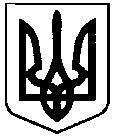 СВАТІВСЬКА МІСЬКА РАДАВИКОНАВЧИЙ КОМІТЕТРІШЕННЯвід                                      2018 р.    	м. Сватове                               №____   «Про  вжиття заходів по збереженнюжитла малолітнього Руденко Ярослава Юрійовича, 21.07.2007 рокународження»            З метою збереження прав неповнолітніх на житло, враховуючи висновки ради опіки та піклування виконавчого комітету Сватівської міської ради, керуючись правилами опіки та піклування, Закону України «Про забезпечення організаційно-правових умов соціального захисту дітей-сиріт та дітей, позбавлених батьківського піклування», ст. 158 СК України , ст. 34 ЗУ « Про місцеве самоврядування в Україні».Виконавчий комітет Сватівської міської радиВИРІШИВ:Покласти на опікуна Фесенко Ріту Антонівну , обов’язок зберігати житлове приміщення за адресою: м. Сватове,  пров. Роз’їзний , буд. 7, в якому має право проживати її малолітній онук Руденко Ярослав  Юрійович, 21.07.2007 року народження.Голові ради опіки та піклування Сватівської міської  ради Фоменко А.Л періодично (один раз на рік) забезпечити контроль стан зберігання житла за адресою: м. Сватове, пров. Роз’їзний  , 7, в якому має право проживати  малолітній Руденко Ярослав Юрійович, 21.07.2007 року народження.Контроль за виконанням даного рішення покласти на першого заступника      міського голови Жаданову Л.В.Сватівський міський голова 			                     Є.В. Рибалко 